Комитет по программе и бюджетуДвадцать вторая сессияЖенева, 1 - 5 сентября 2014 г.Отчет о ходе работы по осуществлению Лингвистической политики ВОИСподготовлен СекретариатомВВЕДЕНИЕНа сорок девятой серии заседаний Ассамблей в 2011 г. государства-члены ВОИС постановили, что языковой охват документации для заседаний основных органов, комитетов и рабочих групп ВОИС, а также ключевых и новых публикаций будет расширен на шесть официальных языков Организации Объединенных Наций (английский, арабский, испанский, китайский, русский и французский) поэтапно начиная с 2011 г.  Было также решено, что стоимость введения такого языкового охвата в отношении документации для рабочих групп должна быть оценена в свете опыта, приобретенного в 2012-2013 гг., и в контексте Программы и бюджета на 2014-2015 гг. и что потребности в переводе для веб-сайта ВОИС будут более подробно рассмотрены параллельно с реструктуризацией указанного веб-сайта.Вопрос о расширении полного языкового охвата на документацию рабочих групп был рассмотрен в отчете о ходе работы по осуществлению лингвистической политики ВОИС на пятьдесят первой серии заседаний Ассамблей в 2013 г., на которой государства-члены одобрили рекомендацию Комитета по программе и бюджета, гасившую следующее:«Исходя из информации, содержащейся в настоящем  документе, и ввиду важности, придаваемой обеспечению наличия документации рабочих групп на шести языках, на рассмотрение государств-членов представляются следующие предложения:Секретариат будет продолжать принимать меры по рационализации и контролю для дальнейшего сокращения числа и среднего объема рабочих документов;одновременно с этим в двухлетнем периоде 2014-2015 гг. будет начат процесс поэтапного и эффективного с точки зрения затрат перехода к практике перевода на шесть языков документации для рабочих групп, и дополнительные расходы, связанные с переходом к такой практике, будут отражены в Программе и бюджете;Секретариат представит КПБ на его следующей сессии отчет о ходе выполнения пункта [на этот счет]».Настоящий документ представляет собой отчет о ходе работы по осуществлению лингвистической политики, включая прогресс, достигнутый в отношении вышеуказанного решения.ОСУЩЕСТВЛЕНИЕ С 2011 Г.Ход осуществленияСекретариат приступил к осуществлению политики, расширяя сферу охвата на шести языках, поэтапно и следующим образом:документация к заседаниям всех постоянных комитетов – к концу 2012 г.; документация к заседаниям всех основных органов – к концу 2013 г.; документация к заседаниям Рабочей группы по PCT и Рабочей группы по правовому развитию Гаагской системы международной регистрации промышленных образцов - в 2014 г.  Лингвистический охват будет распространен на Рабочую группу по правовому развитию Мадридской системы международной регистрации знаков,  Рабочую группу по пересмотру МПК и Рабочую группу по созданию службы цифрового доступа к приоритетным документам к концу 2015 г.  В течение следующего двухлетнего периода сфера охвата будет распространена на остальные рабочие группы. Меры по рационализации и контролю Чтобы сдержать увеличение рабочей нагрузки в результате расширения сферы лингвистического охвата, Секретариат ввел в действие меры рационализации и контроля над размерами исходных текстов документации к заседаниям, т.е. рабочие документы не должны превышать 3 300 слов, или 10 стандартных страниц ООН;  что же касается объемистых вспомогательных документов, таких как исследования и обзоры, то к ним должны готовиться резюме объемом не больше 3 300 слов, и только эти резюме должны переводиться на все другие официальные языки ООН, если только то или иное государство-член не просит конкретно о переводе какого-то документа целиком на другой официальный язык.Как было отмечено в отчете о ходе работы по осуществлению лингвистической политики ВОИС, в результате проведения одобренной политики количество запросов на перевод в 2012 г. возросло по сравнению с 2011 г. на 53 процента, что повлекло за собой необходимость выделения большего объема ресурсов на деятельность по передаче на внешний подряд.Более строгое применение мер рационализации и контроля помогло сдержать быстрый рост рабочей нагрузки в 2013 г.  В то время как в 2012 г. было переведено в общей сложности 18,24 млн. слов (55 282 стандартных страницы ООН), в 2013 г. объем переводов снизился до 14,93 млн. слов (45 242 стандартных страницы ООН).  Вследствие этого снижения количества переведенных слов расходы на аутсорсинг уменьшились, как показано в таблице 2.Предлагается продолжать принимать такие меры, чтобы обеспечивать «более сжатые рабочие документы», как того хотят государства-члены, а также уменьшить расходы на письменный перевод.Передача на внешний подрядВ ответ на просьбы государств-членов доля аутсорсинга в общем объеме перевода резко возросла.  В сравнении с исходными показателями в 30 процентов в 2010 г. и 45 процентов в 2011 г. уровень аутсорсинга вырос до 56 процентов за двухлетний период 2012-2013 гг.  Помимо передачи на внешний подряд индивидуальным внешним переводчикам, документация на французском и испанском языках передается также переводческим компаниям, найденным благодаря международным приглашениям на торги, объявленным в 2011 и 2012 гг., соответственно.  С учетом опыта, приобретенного в отношении этих двух языков, еще три международных конкурса начаты одновременно для арабского, китайского и русского языков.  К концу 2014 г. будет нанято еще больше переводческих компаний для выполнения передаваемой на внешний подряд переводческой работы для Секретариата.В то же время, однако, необходимо уделять внимание качеству перевода.  В ходе обсуждений лингвистической политики, особенно в том, что касается аутсорсинга, государства-члены выражали обеспокоенность по поводу качества переводов, передаваемых на внешний подряд, и подчеркивали необходимость внедрения мер по контролю качества.  Сознавая эту необходимость, Секретариат выдвинул концепцию «самостоятельного контроля качества», обеспечив, чтобы качество было «встроено» в этот процесс по возможности на самых ранних этапах, начиная с набора компетентных переводчиков.  Для аккредитации внешних поставщиков услуг по переводу применяется новая, упорядоченная процедура, охватывающая различные этапы, такие как оценка соответствия квалификационным требованиям, проверка на месте или онлайновая проверка, а также собеседования.Помимо этого, передаваемые на внешний подряд переводы проверяются внутриорганизационной основной группой с применением ряда заранее определенных характеристик качества, таких как точность, понимание, полнота, правильное использование терминологии, читаемость, стиль и применимость.  Также разработан и единообразно применяется процесс контроля качества, использующий различные меры – от форматирования, редакционного корректирования,  просмотра до частичного или полного редактирования.  Качество перевода также увязано с выплатой вознаграждения.Расходы на перевод, эффективность и экономияНесмотря на меры рационализации и контроля, расширение сферы лингвистического охвата с двух (английский/французский) или трех (английский/французский/испанский) языков на все шесть языков ООН (также арабский/китайский/русский) привело к увеличению рабочей нагрузки по переводу в 2012-2013 гг. более чем на 35 процентов по равнению с двухлетним периодом 2010-2011 гг.  Следует отметить, что увеличение такой рабочей нагрузки до внедрения лингвистической политики было незначительным, что видно из следующей таблицы.Таблица 1Объем перевода и расходы из расчета на страницуВместе с тем, хотя переводческая нагрузка выросла на 35 процентов в двухлетнем периоде 2012-2013 гг., общий объем ресурсов для переводческих служб был увеличен лишь на 15 процентов за тот же период времени.  Это увеличение нашло отражение главным образом в расходах, не связанных с персоналом, т.е. в передаче переводов на внешний подряд и в модернизации информационно-технологических инструментов для облегчения процессов перевода и контроля качества.Общие годовые расходы на переводческие службы (со времени внедрения лингвистической политики в 2010-2011 гг.) приводятся в таблице 2.  Можно видеть, что, в то время как расходы на штатный персонал в целом оставались примерно на одном и том же уровне, расходы на аутсорсинг колебались в зависимости от рабочей нагрузки.Таблица 2Общие расходы на перевод(в тыс. шв. франков)Вследствие более высокого уровня аутсорсинга; нынешнего сочетания контрактов  штатных и внешних переводчиков; более активных усилий по рационализации деловых процессов, как на ранних этапах, так и в процессе перевода; а также эффективного использования информационно-технологических средств, связанных с письменным переводом, удалось добиться некоторой экономии затрат при средней стоимости перевода из расчета на страницу снизившейся с 213 шв. франков в 2010-2011 гг. до 191 шв. франка в 2012-2013 гг.  Объясняющаяся этим экономия составила 2,2 млн. шв. франков.  Снижение расходов из расчета на страницу также соответствует показателю эффективности (10%), установленному на двухлетний период 2012-2013 гг.Повышение эффективности затрат также объяснялось передачей переводческой работы внешним агентствам в отношении французского и испанского языков, поскольку средние удельные издержки были на 38 процентов ниже, чем в случае индивидуальных переводчиков.  Хотя работа, переданная на внешний подряд агентствам, которая началась в предшествующем двухлетнем периоде, потребовала более высокого уровня внутриорганизационного просмотра в рамках процесса контроля качества (тем самым отнимая больше времени у штатных переводчиков), она привела к чистой экономии затрат в размере примерно 99 000 шв. франков в 2013 г.  Ожидается, что вследствие передачи переводческой работы аналогичным агентствам в отношении других языков, не ставя под угрозу качество, такая экономия впоследствии будет расти.Письменный перевод и терминологическая работа с использованием компьютеров (CATT) В качестве еще одной меры повышения эффективности, улучшения качества и повышения производительности Секретариат в ходе двухлетнего периода  2012-2013 гг. активизировал использование инструментов CATT.  После процесса тщательного подыскания и отбора новые инструменты CATT были приобретены и введены в действие в 2013 г.  Первоначальный опыт, приобретенный после их годичного использования, указывает на некоторые преимущества, такие как стандартизация терминологии, автоматическое распознавание ранее переведенного текста, последовательность, производительность и контроль качества.Распространение сферы охвата на шести языках на веб-сайт Преобразованный и переработанный веб-сайт ВОИС (этап 1) был введен в действие в ноябре 2013 г.  До этого и в рамках преобразования многие устаревшие и ненужные страницы были убраны, и были подготовлены новые тексты и странички, включая полное изменение портала и всех стартовых страниц (услуги в области ИС, политика, сотрудничество, ссылочные материалы, об ИС и о ВОИС).  Портал и все основные страницы открыты на всех шести официальных языках.  Перевод и оформление сайта на шести языках продолжаются, исходя из планов работы и имеющихся ресурсов.  Этап 2 реструктуризации веб-сайта будет включать дальнейшую ликвидацию или очистку страниц более низких уровней, а также продолжающийся перевод и оформление языковых версий.ЗАКЛЮЧЕНИЯНастоящий документ был подготовлен Секретариатом, чтобы доложить о прогрессе, достигнутом в осуществлении лингвистической политики, и о шагах, предпринятых для уменьшения расходов, модернизации систем и улучшения качества документации.Предлагается следующий пункт решения.21.	Комитет по программе и бюджету принял к сведению отчет о ходе работы по осуществлению лингвистической политики ВОИС (документ WO/PBC/22/16) и:признал:более активные меры по рационализации и контролю, принятые для ограничения увеличения рабочей нагрузки по переводу;достигнутое повышение эффективности затрат;возросший объем работы, передаваемой на внешний подряд, одновременно с обеспечением качества переводов; инастоятельно призвал Секретариат продолжать прилагать усилия в этом отношении и доложить КПБ по этому вопросу в контексте отчета о реализации программы за 2014 г.[Конец документа]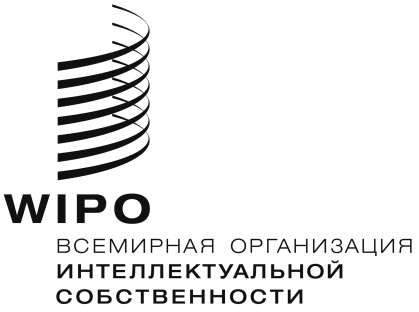 RWO/PBC/22/16    WO/PBC/22/16    WO/PBC/22/16    оригинал:  английскийоригинал:  английскийоригинал:  английскийдата:  10 июля 2014 г.дата:  10 июля 2014 г.дата:  10 июля 2014 г.Двухлетний периодВСЕГОВСЕГОРазница в сравнении с предыдущим двухлетним периодомПроцентная доля работ, переданных на аутсорсингРасходы на страницу
(в шв. франках)Двухлетний периодКоличество словСтраницы
(стандартные ООН)Разница в сравнении с предыдущим двухлетним периодомПроцентная доля работ, переданных на аутсорсингРасходы на страницу
(в шв. франках)2008-2009 гг.23 704 56071,832--282272010-2011 гг.24 529 28774,331+3,5%382132012-2013 гг.33 173 126100,524+35,2%56191Расходы2010 г.2011 г.2012 г.2013 г.Расходы на персонал7 6277 4307 1167 348Аутсорсинг1 0271 5622 7022 103Всего8 6548 9929 8189 451